LE RESPONSABLE DE SALLE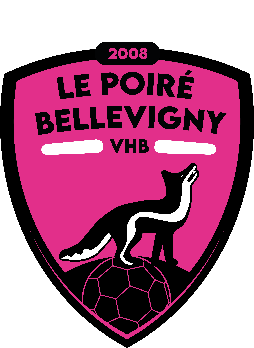 Extrait des statuts et règlements de la Ligue des Pays de la Loire page n°66Le « responsable de salle et de l’espace de compétition » met en place un dispositif global permettant de garantir le bon déroulement d’une rencontre officielle au sein de l’installation sportive considérée. Il se met en contact avec les équipes participantes et organise leur séjour dans l’installation. Il se met en contact avec les arbitres et tout officiel, dès leur arrivée. Il favorise la réalisation de leurs tâches et les accompagne jusqu’à leur départ de l’installation (à leur demande, jusqu’à leur véhicule). Il doit également : Conduire, en amont, les opérations nécessaires au bon déroulement du match, Assurer l’adéquation des équipements avec les exigences de la compétitions, S’assurer du respect de la règlementation de la salle concernant l’utilisation de colle ou résine, Garantir la sécurité de ces mêmes acteurs pendant la durée de la rencontre et des périodes adjacentes, Disposer des prestations permettant de répondre à des incidents en matière de santé et/ou de sécurité survenant durant la rencontre.Le cas échant, le responsable de salle rend compte, auprès des instances concernées, des difficultés qu’il a rencontrées pour exercer sa mission. Défaillance du « responsable de salle et de l’espace de compétition »En cas d’absence de responsable de salle sur la feuille de match, le club est sanctionné d’une pénalité financière. En cas d’incapacité du responsable de salle à remplir sa mission, le match peut être momentanément ou définitivement interrompu. LE RESPONSABLE DE SALLE 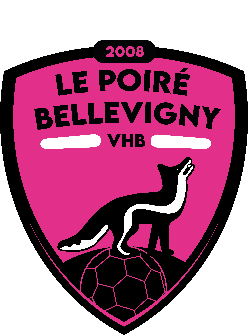 Son rôle et ses compétencesAvant le match : Il installe les bancs pour les 2 équipes, la table de marque et les butsIl allume l’ordinateur (code 85170) et lance la feuille de match si le coach n’est pas présentIl met le brassard « responsable de salle » mis à disposition dans la pochette de matchIl « habille la salle » en accrochant les labelsIl fournit les vestiaires à l’équipe adverse et aux arbitres, et à la clé pour les fermer. Il peut mettre la sono pendant l’échauffement Il aide à la mise en place du bar Pendant le match : Il reste à proximité de la table et visible des bancs et du public Il interdit la venue de personnes des tribunes sur le terrain, pendant la rencontreIl peut être appelé par l’arbitre, à propos d’une attitude gênante dans les tribunes Il doit, alors, aller voir les personnes concernées et de manière diplomate et sans envenimer les choses, leur demander de cesserSi cela continue, un second avertissement, en précisant qu’il risque de pénaliser l’équipe qu’il est venu encourager, car il y a des risques de rapports disciplinairesEnsuite si cela dégénère, appeler le président du club (0663604265), et la police municipale (0251318635) ou la gendarmerie (17)Il peut appeler les secours pour un blessé, Samu : 15Après le match (s’il y a un autre match ensuite) : Il reste à disposition de l’arbitre si celui-ci demande à être accompagné jusqu’à son véhicule.Il peut être amené à fournir les vestiaires à l’équipe adverse et aux arbitres de la prochaine rencontre Son rôle s’arrête lorsque le responsable de salle du match suivant est arrivé. Il lui donne le brassard Après le match (dernier match de la journée) :Il ramasse les bancs, les bouteilles vides, les drapeaux et range la table de marque à l’aide des personnes chargées de faire la table du match. Il reste à disposition de l’arbitre si celui-ci demande à être accompagné jusqu’à son véhicule. Son rôle ne s’arrête que lorsque les équipes et l’arbitre sont partis. Il doit avertir le président du club s’il y a un incident (0663604265)